Publicado en GRANADA el 16/05/2017 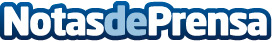 Marketing digital, una asignatura pendiente para pequeñas y grandes empresasEl sector de la comunicación y el marketing han sufrido un proceso de reconversión forzosa a raíz del auge de las TIC en la última década. Muchos modelos de mercadotecnia simplemente han quedado obsoletos. Este salto en la forma de consumir contenidos del usuario plantea un nuevo escenario de juego que muchas empresas aún no comprendenDatos de contacto:Jorge Buj958377070Nota de prensa publicada en: https://www.notasdeprensa.es/marketing-digital-una-asignatura-pendiente_1 Categorias: Telecomunicaciones Educación Andalucia E-Commerce http://www.notasdeprensa.es